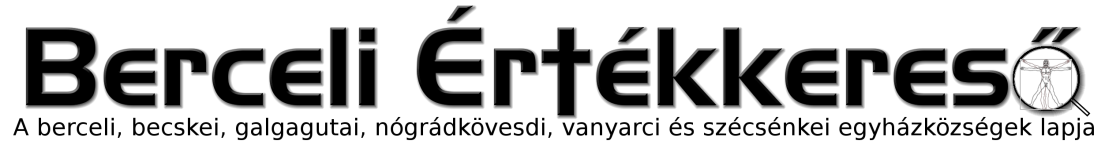 VI. évf. 4. szám Évközi 3. vasárnap	2019. január 27.A Váci Egyházmegye Főiskolája, a Vácott működő Apor Vilmos Katolikus Főiskola 2019 őszén is szeretettel várja az új növendékeket.Ennek előkészítésére február 6-án, kedden nyílt napot rendeznek, amelyre tisztelettel hívják az érdeklődőket.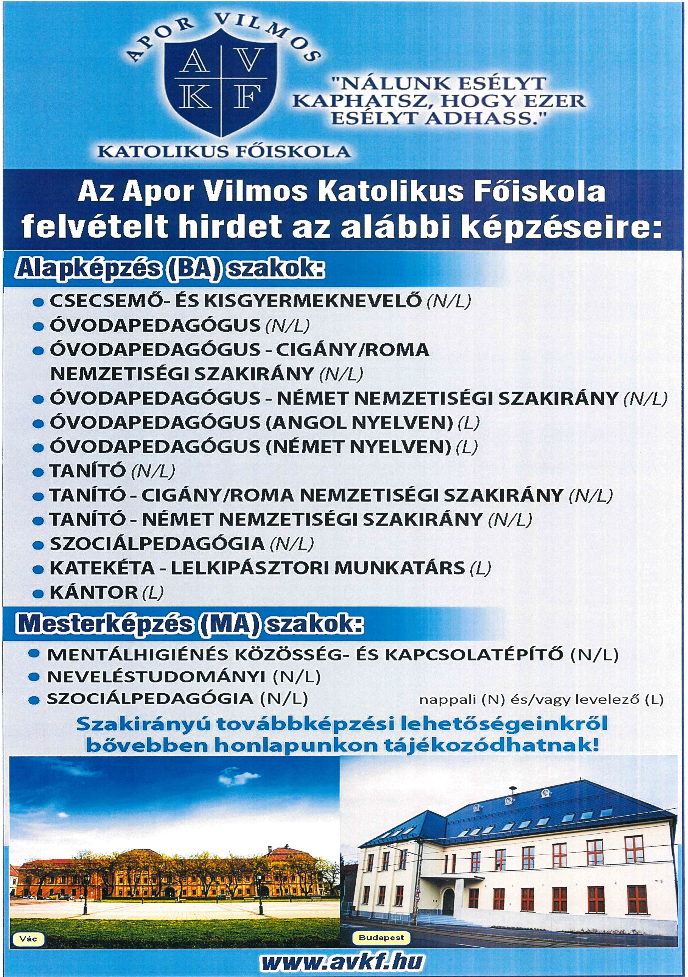 A katekéta és lelkipásztori munkatárs valamint a kántorképző szakra folyamatosan lehet jelentkezni, a többi szakra a felvi.hu honlapon február 15-ig lehet a kérelmet beadni.A részletekről a mellékelt két plakáton lehet informálódni.NYÍLT  NAP2019. február 6.2600 Vác, Konstantin tér 1-5.II. János Pál terem9.00 Érkezés-regisztráció;9.30 Libor Józsefné dr. rektor köszöntője;9.40 Dr. Zóka Katalin tanulmányi rektorhelyettes tájékoztatója a főiskola képzéseiről;10.00 Czerman  Józsefné  tanulmányi  főelőadó  összefoglalója  a  felvételi  eljárás  szabályairól, pontszámításról;10.10 Hodossy Vivien HÖK elnök bemutatója a főiskolai életről;10.20 Tájékozódó beszélgetés szakfelelősökkel és hallgatókkal a főiskola képzéseiről;11.30 Igazolások kiállítása, minőségbiztosítási kérdőív kitöltése, az előadások után, további felvételi kérdések megválaszolása személyesen;(Dr. Beer Miklós 2019.01.22 körl. értelmében a három soron következő vas. közzétesszük)HIRDETÉSEKBercelen a 8. csoport takarít.2019.01.27.	V	18:00	Ökumenikus imaóra Galgagutai Evangélikus Templomban – 			Sinkó Gábor evangélikus2019.01.28.	H	14:00	Jekkel Lászlóné Blaskó Gizella gyászmiséje és temetése Bercelen		18:00	Ök. imaó. Galgaguta ev. templ. – Tóth-Kása István református2019.01.29.	K	17:00	Szentmise a Szécsénkei Templomban		18:00	Ök. imaó. Galgaguta ev. templ. -Hulitka Róbert katolikus2019.01.30.	Sz	18:00	Ök. imaó. Galgaguta ev. templ – Meláth Attila baptista2019.01.31.	Cs	17:00	Szentmise a Berceli Templomban – Káplár Ferencné Erzsébet		17:30	Szentségimádás a Berceli Templomban		18:00	Ök. imaó. Galgaguta katolikus templomban – Bartos Zoltán ev.2019.02.01.	P	08:30	Szentmise a Berceli Templomban (EWTN, BonumTV)		18:00	Ök. imaó. Galgaguta kat. templ. - Vagyóczki József katolikus2019.02.02.	Sz		Urunk bemutatása – Gyertyaszentelő Boldogasszony ünnepe		08:30	Szentmise a Berceli Templomban – Paholik Mihály, Herédi József			és szülők, Gyertyaszentelés		10:30	Szentmise a Becskei Templomban – Elsőáldozók Befogadása			Gyertyaszentelés		13:00	Berceli ifi klub a Szent Miklós Közösségi Házban		18:00	Ök. imaó. Galgaguta kat. templ – Rolik Róbert katolikus2019.02.03.	V	08:30	Szentmise a Berceli Templomban, utána Balázs áldás		09:00	Igeliturgia a Vanyarci Templomban		10:30	Szentmise a Galgagutai Templomban – Exorcizmus és kereszt			 átadása, gyertyaszentelés, Balázs áldás		10:30	Igeliturgia a Becskei Templomban		12:00	Szentmise a Nógrádkövesdi Templomban, utána Balázs áldás		12:00	Igeliturgia a Szécsénkei Templomban		18:00	Ökumenikus imaóra a Galgagutai Kat. Templomban, utána agapéHivatali ügyintézés: Római Katolikus Plébánia 2687 Bercel, Béke u. 20.tel: 0630/455-3287 web: http://bercel.vaciegyhazmegye.hu, e-mail: bercel@vacem.huBankszámlaszám: 10700323-68589824-51100005